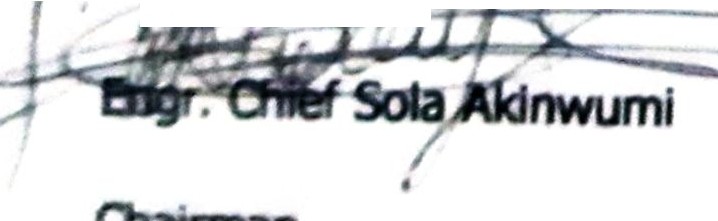 I PC; 11 1 1■1 -I G B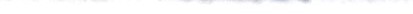 r; ;-,	I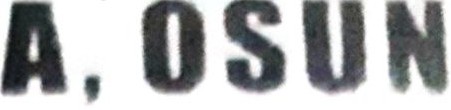 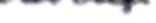 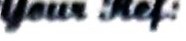 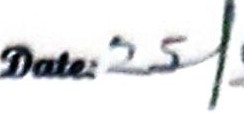 COMMUNIQUE•Osun presided aver bv Engr. Olfef Sola Aklnwumf held her monthly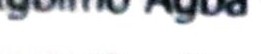 meeft,o tDdilw the 25"' May, 2021 and resolved as folkJws: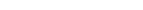 ( ) That thts body paS9ed vote of oonfldence In the admintstratkln of His Exceflencf, Afhaji lsiaka Adegboyega Oyetola as Governor of Osun State and to the party leadet stuq under Prince Gboyega Famodun as the State Party Chairman in OsunState. That this body re-affirmed her support for Governor Oyetola's Second termambition.That the APC, Igbimo -Agba Osun dissociated itself completely from a recent◄radio interview whereby a member of our body, Elder Adelowo promoted internaldivisions within the party partirularty on the formation of -ihe Osun Progressives- TtF	and acmrdingly suspends the said Elder Adebiyi Adelowo from themembership of APC lgbimo Agba Osun forthwith.That the body enjoined fM!IY member of our party to remain committed, loyaland resolute towards strengthening of our party in Osun state.That all dtizerld	Osun state are appreciated for supporting His Excellency, Mr.his sb'ides towards	of the state amidstOllirman